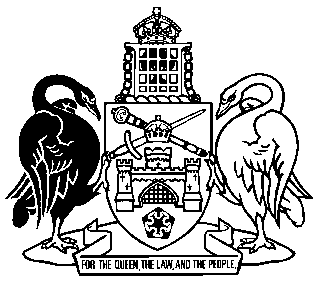 First Home Owner Grant Regulation 2008    SL2008-4made under theFirst Home Owner Grant Act 2000Republication No 2Effective:  1 July 2009 – 23 September 2009Republication date: 1 July 2009Last amendment made by SL2009-33
(republication for amendments by SL2009-16 
and SL2009-33)About this republicationThe republished lawThis is a republication of the First Home Owner Grant Regulation 2008, made under the First Home Owner Grant Act 2000 (including any amendment made under the Legislation Act 2001, part 11.3 (Editorial changes)) as in force on 1 July 2009.  It also includes any amendment, repeal or expiry affecting the republished law to 1 July 2009.  The legislation history and amendment history of the republished law are set out in endnotes 3 and 4. Kinds of republicationsThe Parliamentary Counsel’s Office prepares 2 kinds of republications of ACT laws (see the ACT legislation register at www.legislation.act.gov.au):authorised republications to which the Legislation Act 2001 appliesunauthorised republications.The status of this republication appears on the bottom of each page.Editorial changesThe Legislation Act 2001, part 11.3 authorises the Parliamentary Counsel to make editorial amendments and other changes of a formal nature when preparing a law for republication.  Editorial changes do not change the effect of the law, but have effect as if they had been made by an Act commencing on the republication date (see Legislation Act 2001, s 115 and s 117).  The changes are made if the Parliamentary Counsel considers they are desirable to bring the law into line, or more closely into line, with current legislative drafting practice.  This republication does not include amendments made under part 11.3 (see endnote 1).Uncommenced provisions and amendmentsIf a provision of the republished law has not commenced or is affected by an uncommenced amendment, the symbol  U  appears immediately before the provision heading.  The text of the uncommenced provision or amendment appears only in the last endnote.ModificationsIf a provision of the republished law is affected by a current modification, the symbol  M  appears immediately before the provision heading.  The text of the modifying provision appears in the endnotes.  For the legal status of modifications, see Legislation Act 2001, section 95.PenaltiesThe value of a penalty unit for an offence against this republished law at the republication date is—	(a)	if the person charged is an individual—$100; or	(b)	if the person charged is a corporation—$500.First Home Owner Grant Regulation 2008made under theFirst Home Owner Grant Act 2000Contents	Page	1	Name of regulation	2	3	Exclusion of certain shared equity partners from requirement to join in application—Act, s 15 (2)	2	3A	First home owner boost––extension of time––Act, s 24C  and s 24D	2	3B	First home owner boost––modification of Act, s 24C––Act, s 24F (2)	3	4	Protected information—disclosure to commissioner of taxation—Act, s 50 (3) (f)	3Endnotes	1	About the endnotes	4	2	Abbreviation key	4	3	Legislation history	5	4	Amendment history	5	5	Earlier republications	6First Home Owner Grant Regulation 2008     made under theFirst Home Owner Grant Act 20001	Name of regulationThis regulation is the First Home Owner Grant Regulation 2008.3	Exclusion of certain shared equity partners from requirement to join in application—Act, s 15 (2)A person (shared equity partner) is excluded from the application of the Act, section 15, if the shared equity partner—	(a)	has, or on the completion of the transfer will have, not more than a 50% interest in land on which the relevant home is built; and	(b)	is—	(i)	a financial institution; or   	(ii)	an entity declared as a provider of community housing under the Duties Act 1999, section 73A 3A	First home owner boost––extension of time––Act, s 24C  and s 24DFor each of the following provisions of the Act, the prescribed date is 30 September 2009:	(a)	section 24C (1);	(b)	section 24C (3) (a);	(c)	section 24C (4) (a);	(d)	section 24D (1) (c).3B	First home owner boost––modification of Act, s 24C––Act, s 24F (2)The Act, section 24C applies as if the following subsection were inserted:	‘(2A)	Also, an eligible transaction that is a contract for an ‘off-the-plan’ purchase of a new home qualifies for the first home owner boost for new homes—	(a)	if the contract is made on or after 1 July 2009 and on or before 30 September 2009, or a later date prescribed by regulation; and	(b)	if––	(i)	the contract includes a provision to the effect that the eligible transaction must be completed before 1 April 2011; or	(ii)	the eligible transaction is completed before 1 April 2011, or a later date the commissioner allows if satisfied on reasonable grounds that there are exceptional circumstances that prevented completion before 1 April 2011.’4	Protected information—disclosure to commissioner of taxation—Act, s 50 (3) (f)	(1)	The disclosure of protected information to the commissioner of taxation is authorised if the disclosure is for the purpose of the administration of the first home saver accounts scheme.	(2)	In this section:commissioner of taxation means the Commissioner of Taxation of the Commonwealth.first home saver accounts scheme means the scheme administered under the First Home Saver Accounts Act 2008 (Cwlth).Endnotes1	About the endnotesAmending and modifying laws are annotated in the legislation history and the amendment history.  Current modifications are not included in the republished law but are set out in the endnotes.Not all editorial amendments made under the Legislation Act 2001, part 11.3 are annotated in the amendment history.  Full details of any amendments can be obtained from the Parliamentary Counsel’s Office.Uncommenced amending laws and expiries are listed in the legislation history and the amendment history.  These details are underlined.  Uncommenced provisions and amendments are not included in the republished law but are set out in the last endnote.If all the provisions of the law have been renumbered, a table of renumbered provisions gives details of previous and current numbering.  The endnotes also include a table of earlier republications.2	Abbreviation key3	Legislation historyFirst Home Owner Grant Regulation 2008 SL2008-4notified LR 11 March 2008s 1, s 2 commenced 11 March 2008 (LA s 75 (1))remainder commenced 12 March 2008 (LA s 77 (3) but see CN2008-2)as amended byFirst Home Owner Grant Amendment Regulation 2009 (No 1) SL2009-16notified LR 30 April 2009s 1, s 2 commenced 30 April 2009 (LA s 75 (1))remainder commenced 1 July 2009 (s 2 (2))First Home Owner Grant Amendment Regulation 2009 (No 2) SL2009-33notified LR 29 June 2009s 1, s 2 commenced 29 June 2009 (LA s 75 (1))remainder commenced 1 July 2009 (s 2)4	Amendment historyCommencements 2	om R1 LA s 89 (4)First home owner boost––extension of time––Act, s 24C  and s 24Ds 3A	ins SL2009-33 s 4First home owner boost––modification of Act, s 24C––Act, s 24F (2)s 3B	ins SL2009-33 s 4Protected information—disclosure to commissioner of taxation—Act, s 50 (3) (f)s 4	ins SL2009-16 s 45	Earlier republicationsSome earlier republications were not numbered. The number in column 1 refers to the publication order.  Since 12 September 2001 every authorised republication has been published in electronic pdf format on the ACT legislation register.  A selection of authorised republications have also been published in printed format. These republications are marked with an asterisk (*) in column 1.  Electronic and printed versions of an authorised republication are identical. ©  Australian Capital Territory 2009am = amendedord = ordinanceamdt = amendmentorig = originalch = chapterpar = paragraph/subparagraphdef = definitionpres = presentdict = dictionaryprev = previousdisallowed = disallowed by the Legislative (prev...) = previouslyAssemblypt = partdiv = divisionr = rule/subruleexp = expires/expiredrenum = renumberedGaz = gazettereloc = relocatedhdg = headingR[X] = Republication NoIA = Interpretation Act 1967RI = reissueins = inserted/addeds = section/subsectionLA = Legislation Act 2001sch = scheduleLR = legislation registersdiv = subdivisionLRA = Legislation (Republication) Act 1996sub = substitutedmod = modified/modificationSL = Subordinate Lawo = orderunderlining = whole or part not commencedom = omitted/repealedor to be expiredRepublication No and dateEffectiveLast amendment made byRepublication forR1
12 Mar 200812 Mar 2008–
30 June 2009not amendednew regulation